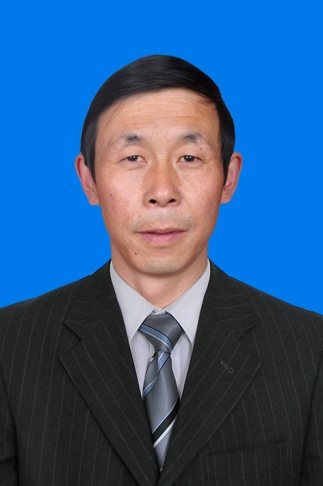 霍  青，男，汉族，1967年1月生，河南固始人，1987年7月参加工作，1995年6月加入中国共产党，青海大学农学系农业推广专业毕业，大学农学学士。现任青海省海南藏族自治州科学技术局局长、党组书记。1983.09—1987.07    青海省工农学院农学第农学专业学生1987.07—1992.07    青海省海南州农科所技术员1992.07—1993.10    青海省海南州职业技术学校教师1993.10—1993.12    青海省海南州农科所技术员1993.12—1995.12    青海省海南州农科所副所长1995.12—1997.01    青海省海南州农科所所长1997.01—2001.11    青海省海南州农林局农业科科长2001.11—2005.11    青海省海南州农业局副局长2005.11—2009.05    青海省海南州农牧局副局长2009.05—2015.01    青海省海南州科学技术协会主席、州农牧局副局长2015.01—           青海省海南州科技局局长